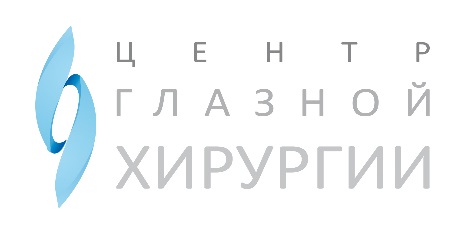 Утверждаю Главный врач                                        ООО «Центр глазной хирургии –Альметьевск»А.Ю.Расческов22.09.2022г.
ПОЛОЖЕНИЕ О КОНКУРСЕ 
1. ОБЩИЕ ПОЛОЖЕНИЯ1.1.  Организатором конкурса является ООО «Центр глазной хирургии –Альметьевск»ОГРН 1161690150423, ИНН 1644088302 (далее - Организатор) с местом нахождения по адресу: 423455, РФ, Республика Татарстан, Альметьевский р-он, г. Альметьевск, ул. Ленина, д.201, помещение 1002 , эл.адрес: almet.mcgh@yandex.ru, телефон (8553)3 99 911
1.2. Место проведения Конкурса: официальная страница организатора в Российской социальной сети https://vk.com/rascheskoff_almet1.3. Организацию конкурса и вручение 1 приза победителям осуществляет Организатор.1.4. Информирование о проведении Конкурса осуществляется на официальных площадках Организатора в сети Интернет:  https://almet.mcgh.ru/https://instagram.com/rascheskoff_almet (деятельность компании запрещена на территории Российской Федерации)https://vk.com/rascheskoff_almethttps://t.me/rascheskoff_almet1.5. Организатор конкурса оставляет за собой право вносить изменения в условия настоящего Положения, не ухудшающие положения Участников. В случае изменения условий проведения Конкурса информация об этом размещается Организатором на официальных площадках, указанных в п.1.4.в настоящего Положения. По своему усмотрению Организатор может отметить призами неограниченное количество участников.2. НАГРАДА КОНКУРСА2.1. Наградой конкурса является:- Скидка в размере 100% на оперативное лечение: Факоэмульсификация с имплантацией монофокальной ИОЛ обоих глаз. Стоимость оперативного лечения - Факоэмульсификация с имплантацией монофокальной ИОЛ  обоих глаз по прейскуранту составляет 110 000 рублей(Сто десять тысяч рублей 00 копеек) . Хирург Расческов А.Ю., Хамизуллин Р.Р.Место получения награды: Республика Татарстан, Альметьевский р-он, г. Альметьевск, ул. Ленина, д.201, ООО «Центр глазной хирургии –Альметьевск».2.2. Организатор передает Победителю конкурса награду в натуральной форме. 
2.3. Победитель конкурса в любом случае не вправе требовать от Организатора выплату денежного эквивалента награды. 2.4. Победитель может воспользоваться наградой до 20.12.2022г. 
3. ПОРЯДОК И УСЛОВИЯ ПРОВЕДЕНИЯ КОНКУРСА
3.1. Участник Конкурса - любой дееспособный желающий гражданин Российской Федерации, достигший возраста 18 (восемнадцати) лет и постоянно проживающий на территории Российской Федерации.3.2. Условия участия для участников:  В обсуждении vk.com/topic-152744608_49043013 написать историю о том, кому из близких или знакомых людей вы хотели бы  подарить операцию. Указать аккаунт человека, о котором вы пишете, при его наличии, также указать возраст. Либо написать историю о себе, почему именно Вам нужно подарить операцию. Быть подписчиком сообщества vk.com/rascheskoff_almetПоставить лайк на пост о конкурсеСделать репост поста о конкурсе со странички Организатора на страницу своего аккаунта  Профиль участника должен быть открытым. Участник имеет право написать не более 3-х историй (истории должны быть о разных людях)Порядок определения победителей:Истории участников, допущенных к голосованию, размещаются в одно и то же время в виде опроса либо отдельными постами на странице Организатора в ВКонтакте.Три участника, набравшие наибольшее количество голосов, выходят в финал. Победителя выбирает Организатор. 3.4. Организатор имеет право проверить достоверность историй.3.5. В Конкурсе не могут принимать участие сотрудники Организатора и родственники сотрудников Организатора.  3.6. Участие в конкурсе подразумевает, что Участник ознакомился и полностью согласен с настоящим Положением о конкурсе, а также совершил указанные в п.п. 3.1. и 3.2. настоящего Положения действия.3.7. Участники не должны удалять истории до окончания конкурса3.8. Организатор конкурса вправе удалить и не принимать к рассмотрению истории, не соответствующие теме конкурса, а также сообщения, нарушающие этические нормы,  содержащие пропаганду насилия, наркотиков, расовой дискриминации, содержащие нецензурные выражения и другое, запрещенное к распространению законами РФ.3.9. В случае выявления накрутки лайков в группе ВКонтакте Организатор Конкурса имеет право отстранить участников от Конкурса.3.10. В случае, если у Победителя будут выявлены противопоказания для операционного вмешательства Факоэмульсификация катаракты с имплантацией монофокальной ИОЛ услуга может быть заменена на другую медицинскую услугу, рекомендованную врачом (в пределах стоимости Факоэмульсификация катаракты с имплантацией монофокальной ИОЛ обоих глаз -  110 000 рублей (Сто десять тысяч рублей 00 копеек) рублей). Либо Победитель может передать награду другому лицу.4. СРОКИ ПРОВЕДЕНИЯ КОНКУРСА И ОБЪЯВЛЕНИЯ РЕЗУЛЬТАТОВ
4.1. Срок проведения конкурса – с 1 октября 2022г. по 14 октября 2022г.4.2 Период, в течение которого можно стать участником конкурса: с 12:00:00 часов по московскому времени 1 октября  2022 г. по 16:59:59 часов по московскому времени 11 октября  2022 г. включительно, после указанного времени, участник не будет приниматься к участию в Конкурсе.
4.3. Все участники, выполнившие условия, допускаются до голосования, которое проводится с 18:00:00 часов по московскому времени 11 октября 2022г. до 16:59:59 часов по московскому времени 14 октября 2022г. 4.4.Подведение итогов голосования проводится и определение  Победителей осуществляется 14 октября  2022 года в 17:00.4.5. Организатор объявляет результаты конкурса не позднее 19:00 14 октября 2022г. на официальных площадках Организатора в сети Интернет:  https://almet.mcgh.ru/https://instagram.com/rascheskoff_almet (деятельность компании запрещена на территории Российской Федерации)https://vk.com/rascheskoff_almethttps://t.me/rascheskoff_almet4.6. Победители Конкурса  обязуются связаться с Организатором посредством личного сообщения Администрации Сайта по электронной почте almet.mcgh@yandex.ru или в группе ВКонтакте администратору группы https://vk.com/rascheskoff_almetОрганизатор вправе (но не обязан) самостоятельно связаться с таким лицом. В случае, если указанное лицо не свяжется с Организатором в течение месяца с момента объявления победителей этапа, Организатор вправе выбрать иного Участника в качестве получателя соответствующего приза или иным образом, полностью по своему усмотрению, распорядиться призом. 4.7. Результаты проведения Конкурса являются окончательными и не подлежат пересмотру. 5. ПРОЧИЕ УСЛОВИЯ КОНКУРСА
5.1. Принимая участие в конкурсе, Участник дает свое согласие Организатору на обработку своих персональных данных.
5.2. Организатор не несет ответственности за:5.2.1 Невозможность связаться с Победителем через сервис ВКонтакте.5.2.2 Невыполнение (несвоевременное выполнение) Участниками обязанностей, связанными с участием в Конкурсе.5.2.3 Не ознакомление Участников с настоящими Правилами и условиями участия в Конкурсе5.3 Споры между Участниками и Организатором рассматриваются в соответствии с законодательством Российской Федерации.5.4 Все возможные претензии Участников Конкурса в отношении организации Конкурса должны быть адресованы Организатору на электронную почту almet.mcgh@yandex.ru5.5 Факт участия в Конкурсе означает, что его Участники соглашаются с тем, что их имена, фотографии и иные материалы могут быть использованы Организатором в любых рекламных и (или) информационных целях, без уплаты какого-либо вознаграждения Участникам. 5.6 Выбор ИОЛ выполняется по медицинским показаниям.5.7 По всем вопросам касательно Конкурса Участники могут получить информацию по телефону: +7(939)3104911, по электронной почте almet.mcgh@yandex.ru.5.8 Скидки Победителям Конкурса не суммируются с другими текущими предложениями и акциями в клинике5.9. В соответствии с законодательством РФ доходы физического лица, полученные от организаций в качестве призов, выигрышей, скидок, превышающие 4 000,00 рублей подлежат налогообложению. Доход, полученный участником в виде скидки, превышающий 4000,00 рублей, будет подлежат налогообложению по ставке 35%. Участник Конкурса должен самостоятельно по итогам налогового периода (календарный год — 2022 год) исчислить и уплатить сумму налога, подлежащую уплате в бюджет, в порядке, установленном налоговым законодательством РФ. Уплата налога за физическое лицо организацией в указанном случае запрещена.